FIRE & LIFE SYSTEMS - PREMISES PLAN SYMBOLSSymbolDescription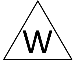 Water main shut-off valve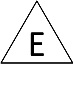 Electrical Main Switch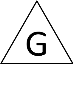 Gas shut-off valve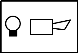 Fire Alarm Control Panel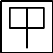 Manual Call Point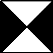 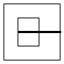 Emergency Light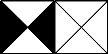 Exit Sign and Emergency Light combined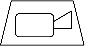 Sounder (Warning)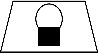 Flashing Light (Warning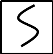 Smoke Detector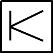 Heat Detector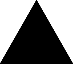 CO2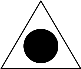 Foam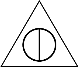 Water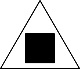 Dry Power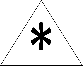 Wet Chemical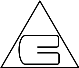 Fire Blanket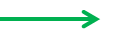 Escape Route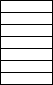 Stair